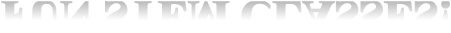 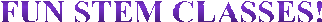 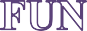 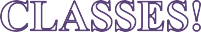 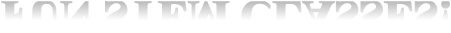 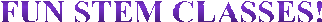 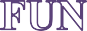 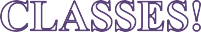 www.visionbuilder.org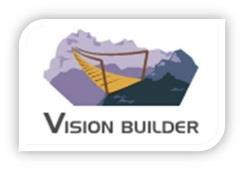 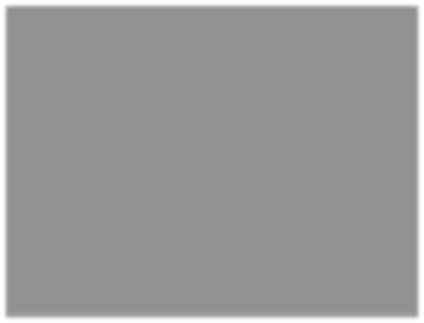 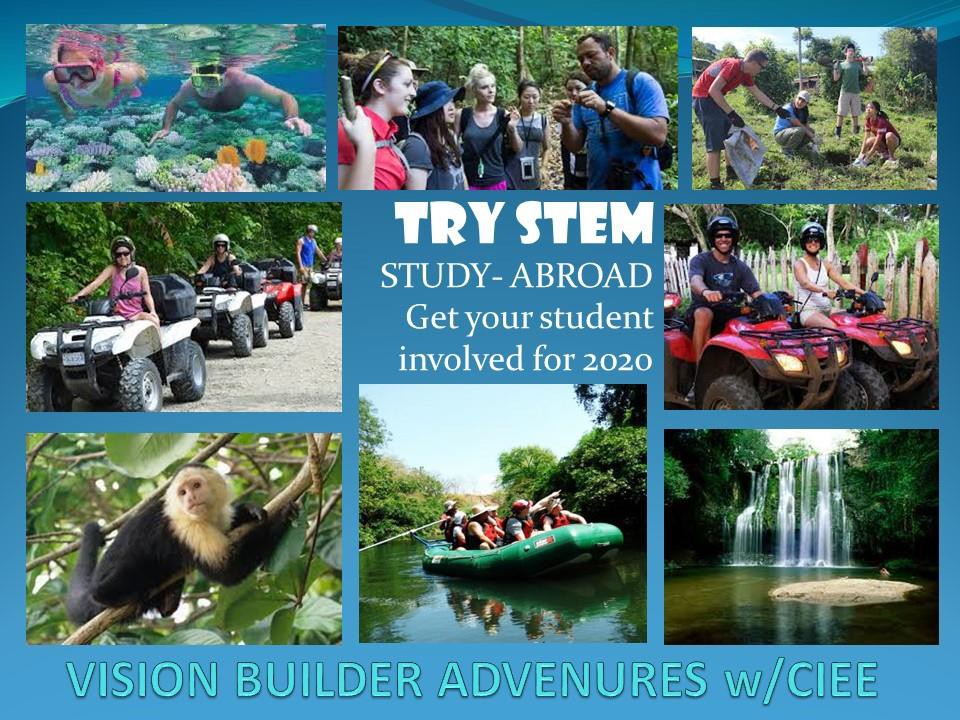 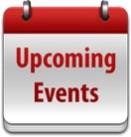 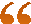 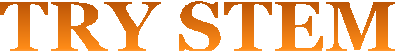 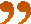 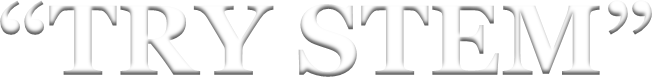 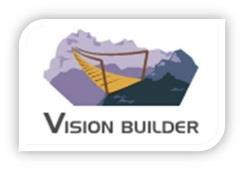 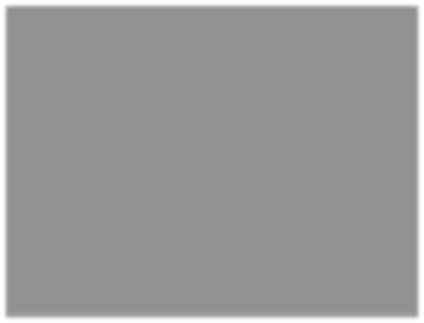 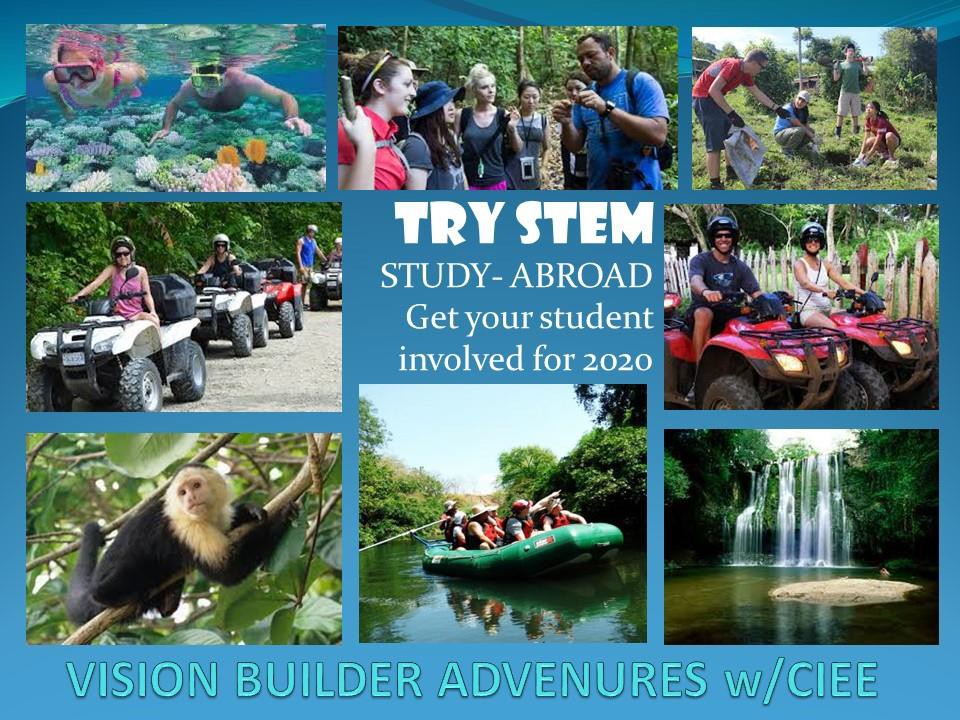 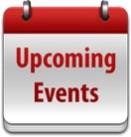 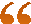 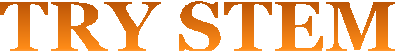 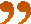 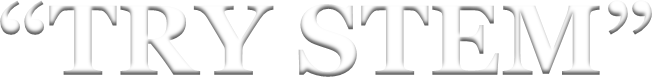 New Fall STEM class projects for 2017The Latest NewsVision Builder AdventuresThis email is being sent to all associates, and friends of Vision Builder Adventures.This E-news Blast will be sent throughout the Summer making you aware of past activities and future events.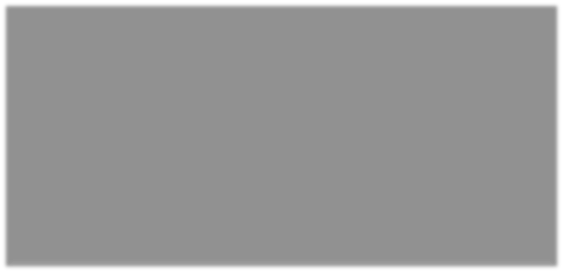 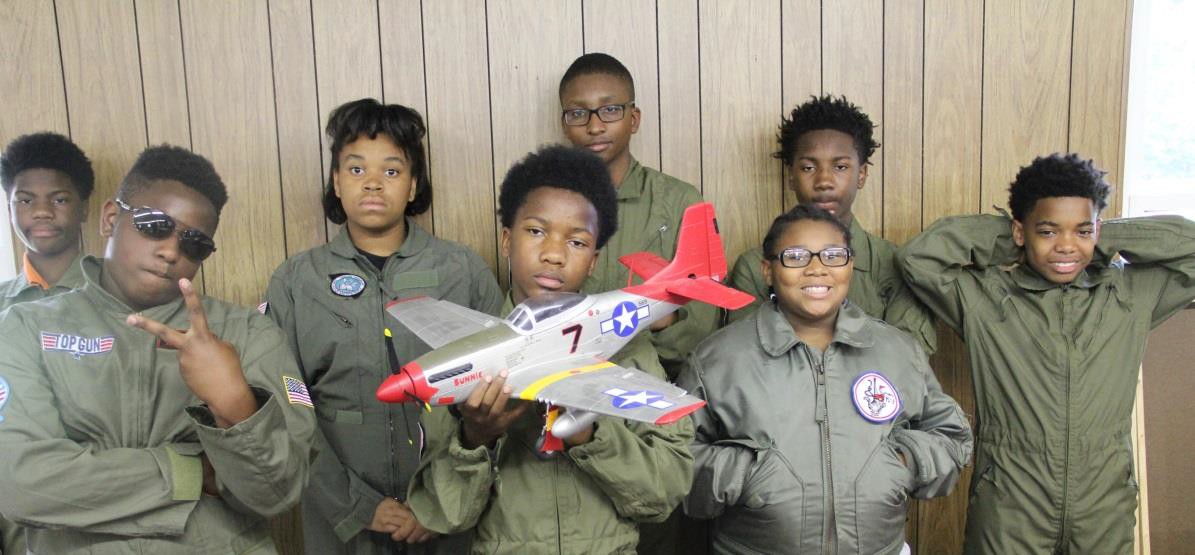 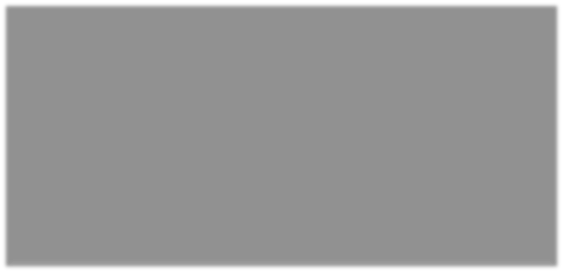 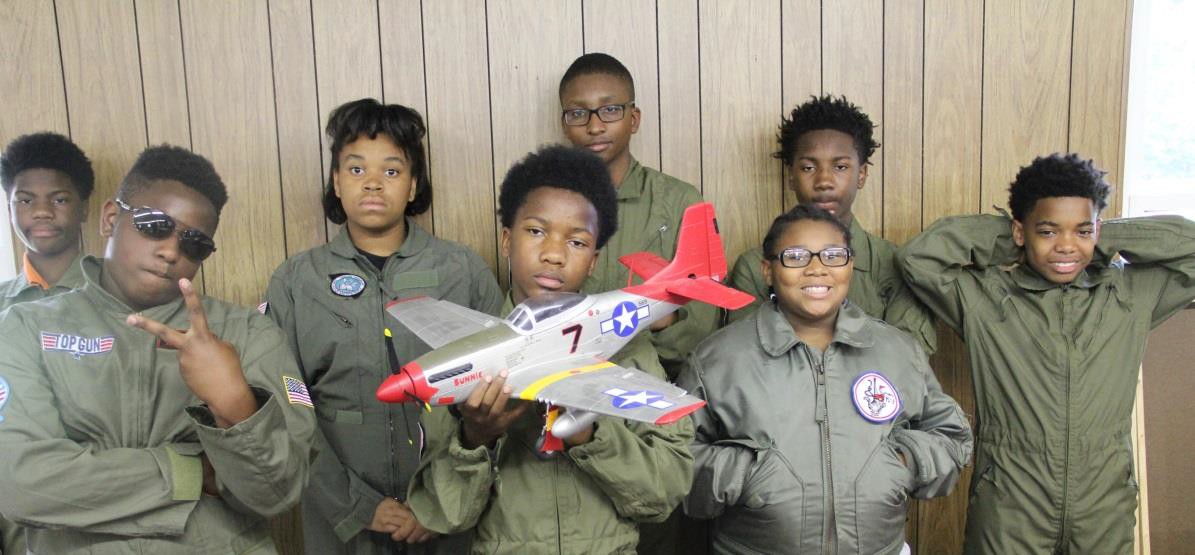 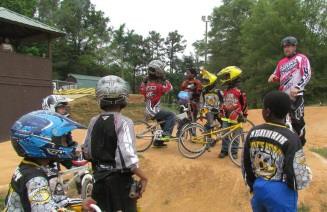 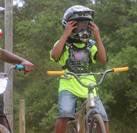 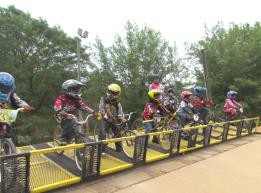 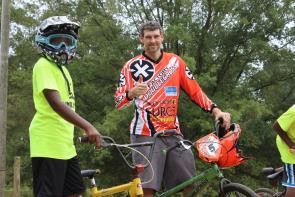 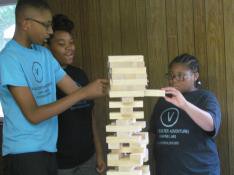 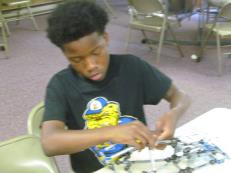 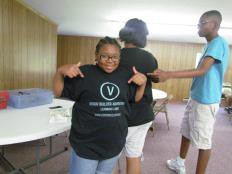 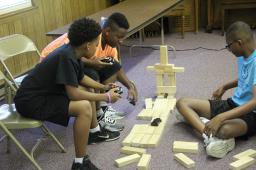 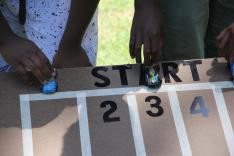 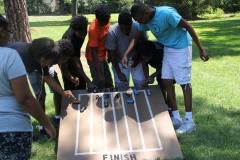 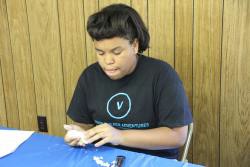 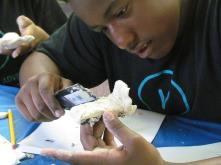 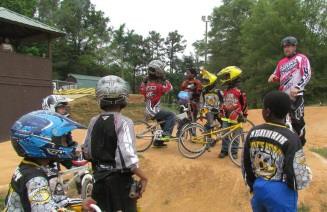 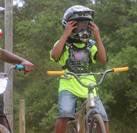 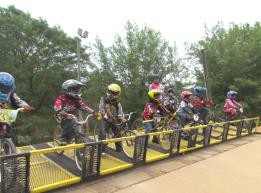 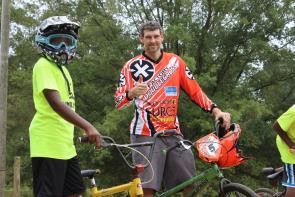 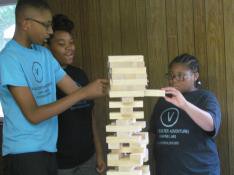 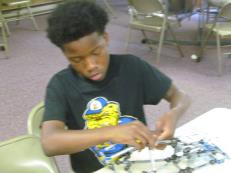 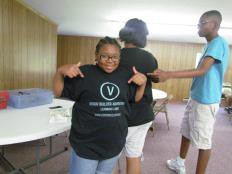 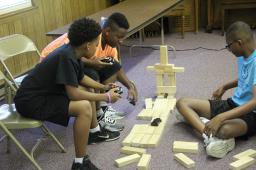 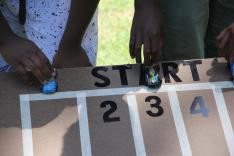 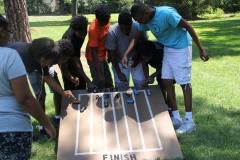 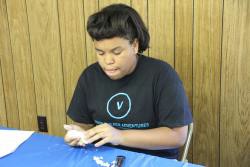 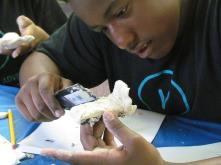 World". If you are in Rock Hill S.C. or surrounding cities, come out and cheer him on. Contact us for additional information if you would like to attend.Some “UNLEASH” BMX Event pictures with William Murray.Our STEM ProgramVBA serves to inspire kids through the exploration of science, technology, engineering, and mathematics. (STEM) Through our hands on activities, kids explore, ask question, persist and solve problems. By interacting and working with people in STEM careers, kids come to view these careers as exciting and realistic options for themselves. VBA STEM is an approach that each organization can apply to its own programming. VBA may also implement one or more of the following components that have been built around the VBA STEM philosophy. (Dare to Dream)VBA STEM- Our STEM classes are project based student- centered learning. This program introduces kids ages 9-17 with professions in STEM fields. We help plan and deliver a project program that encourages kids to think like scientists.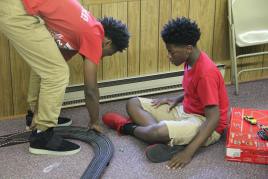 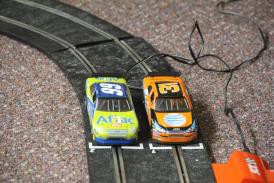 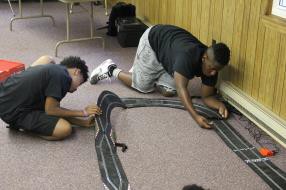 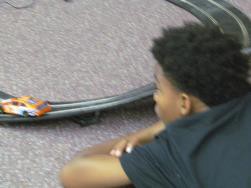 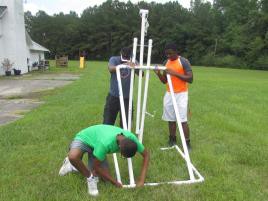 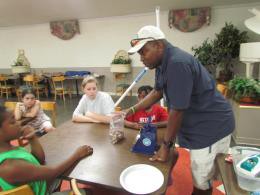 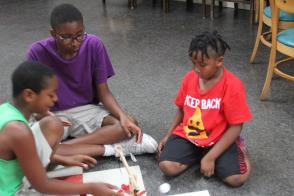 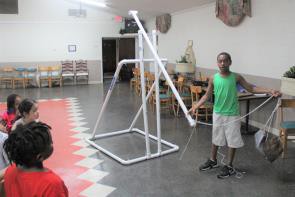 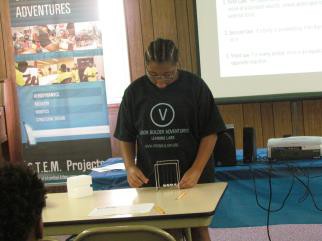 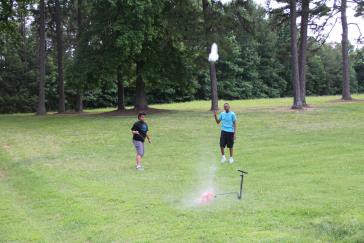 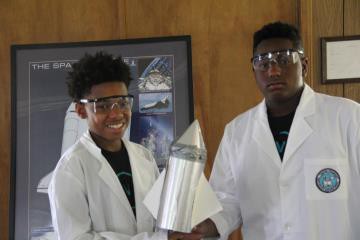 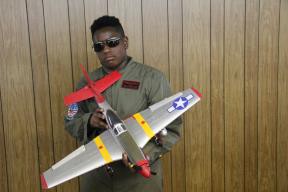 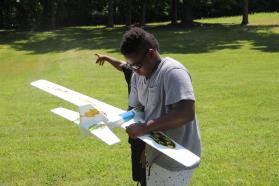 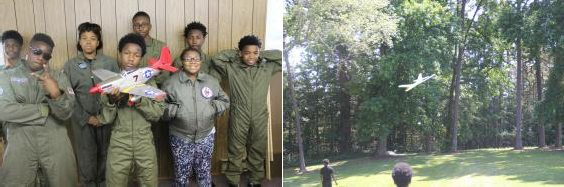 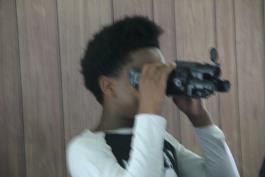 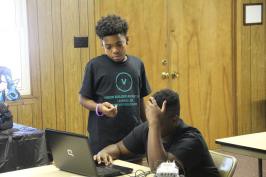 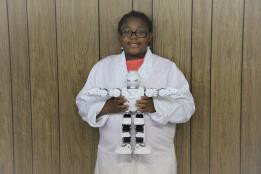 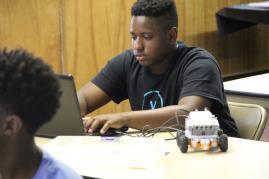 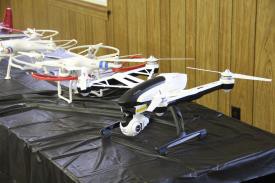 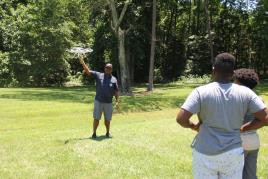 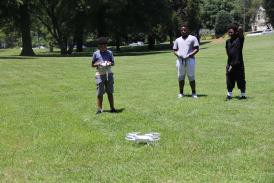 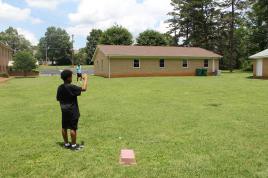 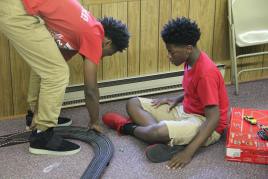 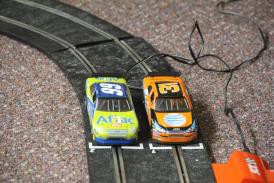 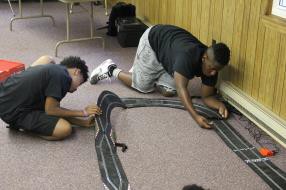 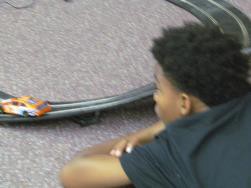 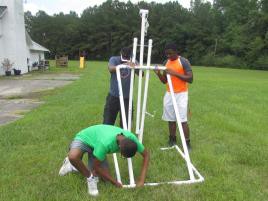 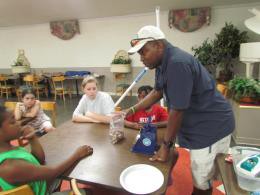 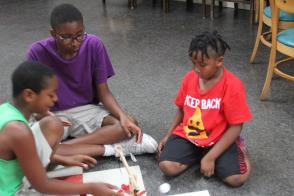 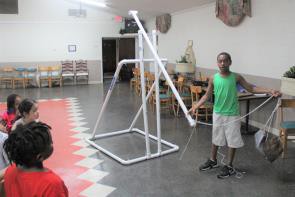 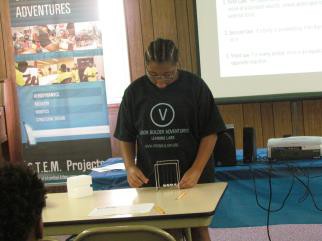 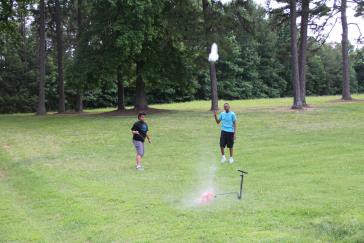 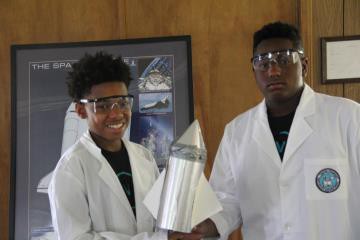 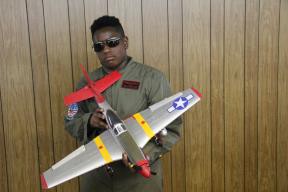 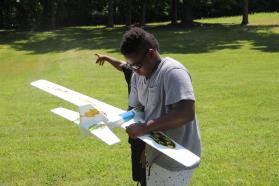 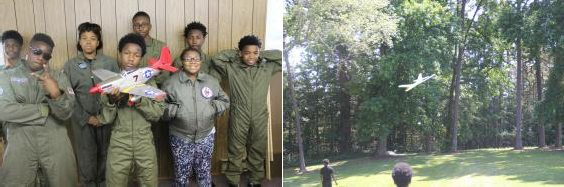 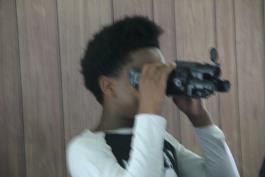 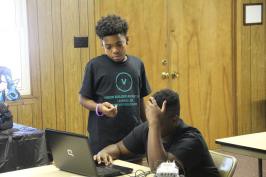 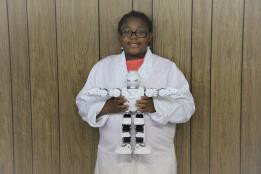 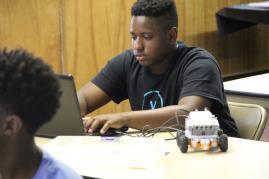 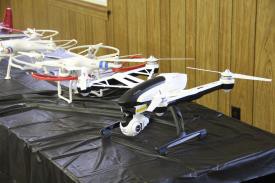 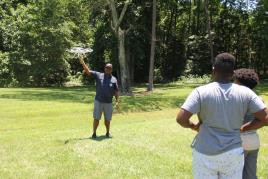 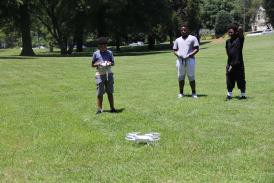 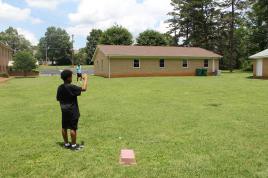 Some Electricity AC/DC current class picturesSome Catapult class picturesSome Rocketry class pictures.Some Aerodynamic class pictures.Some Robotics class pictures.Drones 101 class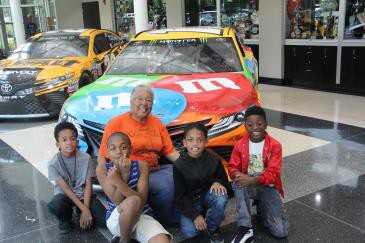 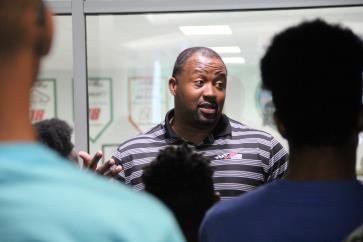 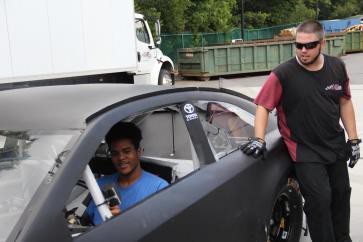 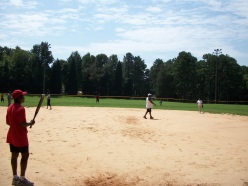 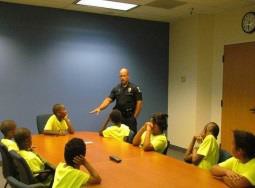 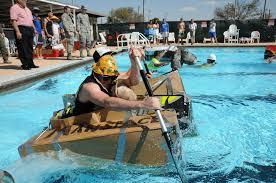 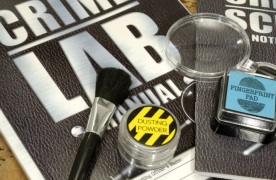 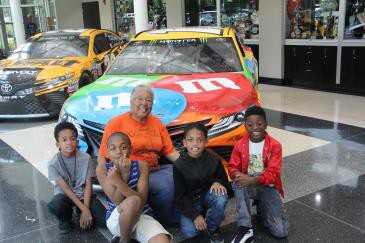 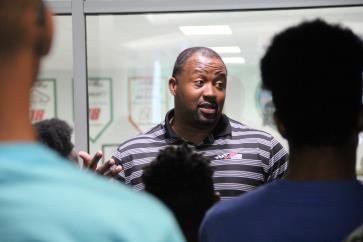 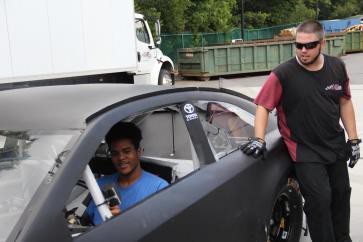 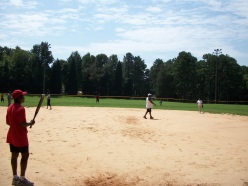 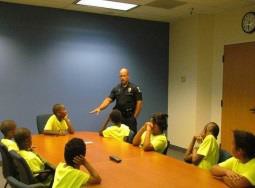 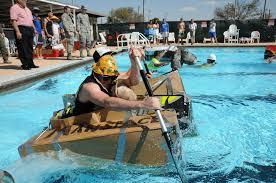 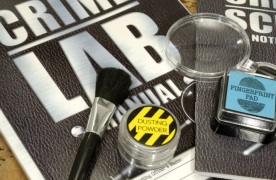 Sign your Youth organizations up today! Go to www.visionbuilder.org to schedule (or) for more info.Joe Gibbs Racing Experience.Special thanks to all organizations who participated with Vision Builder Adventures over the last two months.Please note: we are working to meet the needs of all interested programs across the state. We are currently scheduling for fall 2017, let us know how we can serve you in future.Some upcoming events for 2017.Some upcoming events and classes include:August 2017Back to school prep programming, Wake and surrounding Counties.September 2017Friends and Family picnic/Softball game (please RSVP)Afterschool programming, Mecklenburg and surrounding Counties.9-week “Speak up Program”, Mecklenburg and surrounding Counties.5- Weekend STEM Labs, Mecklenburg and surrounding Counties.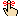 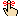 An opportunity has a risen with our community partner (CIEE) to send some of ourStudents abroad to study STEM in 2020. (We have 3 years to prepare the students. Interested parents please sign up for interest meeting is late September.)Some general informationStudents will need to be in High School at the time of departure.Students will spend 7 -days in a foreign country.In the host country students will learn to speak survival language for the country. (French or Spanish)In the host country students will study hand on science. (Earth, Physical and Biology)In the host country students will help teacher with local classes.In the host country students will learn about the culture.Budgets are Due!!  Don’t forget to add STEM to your curriculums this Fall:The Camp season is just about over. We are launching Rockets, Catapults, flying Planes, building Boats, programming Robots and unleashing other STEM related classes.  We are starting to schedule class projects for Enrichment Programs for the Fall session of2017. The following class projects will be in Mecklenburg and surrounding counties. Classes will Include:Introduction to Rocketry ProgramExploratory Robotics ProgramBuoyancy and Water DisplacementThe science of the CatapultBasic & 101 AerodynamicsExploring structure & designAeronautics DesignForensic ScienceUnderstanding ElectricityWe still have the following classes in session as well:Leadership 101The Power of ChoicesRediscovering America classes“Congratulation” to our resident BMX pro William Murray: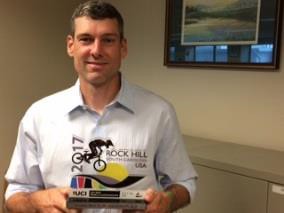 The BMX World ChampionshipsCongratulations to William Murray, one of our Charlotte community partners. (He has been working with our students for 6 years.) He is competing in the BMX World Championships. William Murray beat out 72 other riders to qualify for the Championship round. He will compete for the World Championship this Friday.  He is 1 of 8 going for the title "Best in theVBA Program: "REWIND"  STEM SUMMER CAMP FUNPlease check out some of our fun videos online.Some Structural Design classes picturesSome Structural Design clay car racing class pictures